HTA Junior & Senior Conference Agenda 2021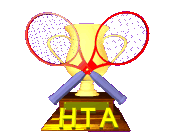 Now an online meeting - Mon 26th July 2021, 7.30 pmApologies to – secretary@hta.asn.au Please organise for the return of all trophies/shields held to the HTA ASAPApologies Present – meeting attendees will be noted by the Secretary.Welcome from HTA President Jo CaseyHTA matters – 5 min  Update Club contacts list - vital for effective communication. Please download the document, make your alterations to your club’s page, then send back to the Assoc – secretary@hta.asn.au. Note – buff coloured areas have already been confirmed.  Ball orders due end AugNight Tennis – Jo Casey - New coordinators from Lobethal??Midweek Tennis – Robyn Starcic - 5 minJunior matters – 15 min  JAC Chairperson or TSA Managed??  Nominations & Grading   Junior Dates & General Information  Junior Development news Combined Senior & Junior matters – 10 min  Nomination fees – remain low  Updated Version of Rules of Match and Play – one minimal change  TSA  – 6th - 10th Jan. Clubs to organise own teams Senior Matters – 15 minSenior Season and Nomination Dates and Process Senior Scoresheets, Fixtures Access to Information – Match CentreWomen playing in Men’s trad lower teams - discussion  Any Other BusinessHTA Club Improvement GrantPresident’s Ball idea